IPO Young Composer CompetitionCover SheetName:Birth Date (month/day/year):Mailing Address:Email:Telephone:Composer’s StatementsPlease limit answers one hundred (100) words or less.Intent of the work and how it reflects the theme:Process:Thoughts on the final outcome: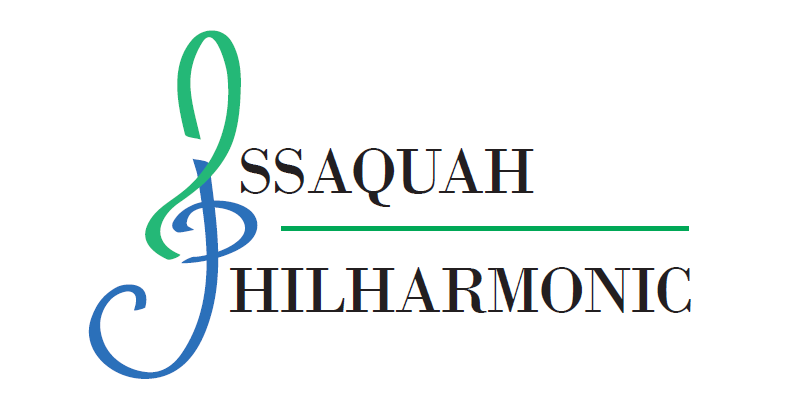 IPOYoung Composer Competition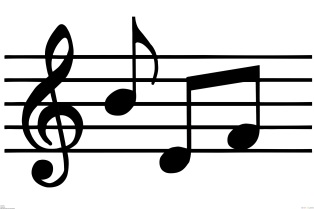 2020-2021 Concert SeasonTheme:  Migration